                  I  JA  VOLIM  PRIRODU                                      6.5.2020.                                                   Miroslav Slavko Mađer-obrada pjesmice ( Čitanka str.168.)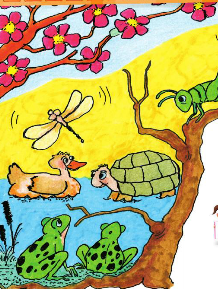 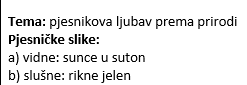 1.Ispiši  riječi  koje  se  rimuju._______________________________________________________________2.Koliko  kitica  ima  pjesma? _______________________3.Koje  riječi  se  ponavljaju  u  svakoj  kitici? __________________4.Pročitaj  2  kitice  po  izboru. Što  ti  se  u  njima  svidjelo?